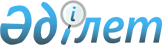 Об утверждении Правил использования денег со специального счета и размещения временно свободных средств
					
			Утративший силу
			
			
		
					Постановление Правительства Республики Казахстан от 17 сентября 2004 года N 973. Утратило силу постановлением Правительства Республики Казахстан от 29 ноября 2006 года N 1133



      


Сноска. Постановление Правительства РК от 17 сентября 2004 года N 973 утратило силу постановлением Правительства РК от 29 ноября 2006 года N 


 1133 


.



      В соответствии с 
 Законом 
 Республики Казахстан от 10 марта 2004 года "Об обязательном страховании в растениеводстве" Правительство Республики Казахстан постановляет:




      1. Утвердить прилагаемые Правила использования денег со специального счета и размещения временно свободных средств.




      2. Настоящее постановление вступает в силу со дня подписания и подлежит опубликованию.


     Премьер-Министр




    Республики Казахстан


Утверждены         



постановлением Правительства 



Республики Казахстан    



от 17 сентября 2004 года N 973 




 


Правила






использования денег со специального счета 






      и размещения временно свободных средств






 


1. Общие положения



      1. Настоящие Правила регулируют порядок использования денег агентом со специального счета и размещения временно свободных средств на депозит в соответствии с 
 Законом 
 Республики Казахстан "Об обязательном страховании в растениеводстве".



      2. Деньги со специального счета используются на следующие цели:



      1) возмещение пятидесяти процентов страховых выплат страховщику по страховым случаям, возникшим в результате неблагоприятных природных явлений;



      2) размещение временно свободных денег на депозит;



      3) оплата услуг агента.



      3. В настоящих правилах используются следующие понятия:



      1) агент - юридическое лицо со стопроцентным участием государства, определяемое Правительством Республики Казахстан для управления средствами, выделяемыми из республиканского бюджета для поддержки обязательного страхования в растениеводстве;



      2) специальный счет - счет в казначействе, на который зачисляются бюджетные средства, выделяемые для поддержки обязательного страхования в растениеводстве;



      3) страховщик - юридическое лицо, получившее лицензию на право осуществления обязательного страхования в растениеводстве в порядке, установленном законодательством Республики Казахстан, обязанное при наступлении страхового случая произвести страховую выплату страхователю или иному лицу, в пользу которого заключен договор, (выгодоприобретателю) в пределах определенной договором суммы (страховой суммы);



      4) оценочный доход - доход, исчисляемый после сбора урожая и до реализации всего объема вида продукции растениеводства, на получение которого повлияли неблагоприятные природные явления.




 


2. Порядок поступления денег на специальный счет



      4. Министерство сельского хозяйства Республики Казахстан (далее - МСХ) заключает с агентом договор на управление бюджетными средствами, выделенными из республиканского бюджета на поддержку обязательного страхования в растениеводстве (далее - договор на управление).



      5. Министерство финансов Республики Казахстан (далее - МФ) в установленном порядке выдает казначейское разрешение МСХ на принятие обязательств на сумму договора на управление.



      6. МФ на основании договора на управление в установленном законодательством порядке открывает агенту специальный счет для осуществления управления бюджетными средствами.



      7. МСХ ежегодно, единым траншем перечисляет на специальный счет агента бюджетные средства, выделенные на поддержку обязательного страхования в растениеводстве, не позднее 5 рабочих дней с момента открытия специального счета.




 


3. Порядок использования денег со специального счета



      8. Оплата услуг агента со специального счета осуществляется один раз в год в течение 15 календарных дней после заключения между МСХ и агентом договора на управление бюджетными средствами, выделенными на поддержку обязательного страхования в растениеводстве.



      9. Возмещение агентом части страховой выплаты, произведенной страховщиком, осуществляется только после полного исполнения страховщиком своих обязательств по страховой выплате с обязательным условием соблюдения им условий договора с агентом.



      10. Агент осуществляет возмещение пятидесяти процентов страховых выплат страховщикам по страховым случаям, возникшим в результате неблагоприятных природных явлений, в месячный срок после подачи последними заявления с приложением следующих документов:



      нотариально заверенная копия договора обязательного страхования в растениеводстве;



      документы, подтверждающие произведенную страховую выплату (платежное поручение-оригинал, расходный ордер - копия, заверенная нотариусом);



      акт обследования, подписанный всеми членами комиссии;



      нотариально заверенная копия справки органа гидрометеорологической службы и (или) уполномоченного государственного органа в области чрезвычайных ситуаций природного и техногенного характера, подтверждающая факт неблагоприятного природного явления в соответствии с их компетенцией;



      копия документа об оценке оценочного дохода, заверенная страховщиком.



      11. Агент для перечисления суммы возмещения части страховых выплат со специального счета на банковский счет страховщика осуществляет проверку на соответствие документов требованиям настоящих Правил и в случае их полного соответствия представляет в территориальный орган казначейства МФ платежное поручение на выплату возмещения, копии договоров обязательного страхования в растениеводстве и документы, подтверждающие произведенную страховую выплату страховщиком (оригинал платежного поручения, копию расходного ордера, заверенную нотариусом).



      12. Страховщик в течение 5 рабочих дней после получения денег со специального счета оформляет в трех экземплярах акт сверки с агентом по суммам возмещения агентом части страховой выплаты.



      13. Ежеквартально, не позднее 20 числа месяца, следующего за отчетным, агент представляет в МСХ отчеты о произведенных возмещениях части страховых выплат по формам, согласно приложениям 1 и 2, с предоставлением следующих документов:



      актов сверки со страховщиками;



      выписка со специального счета о произведенных выплатах возмещений;



      копии платежных документов на выплату возмещений.



      14. В случае сообщения и (или) предоставления страховщиком агенту заведомо ложных сведений или документов, связанных с возмещением части произведенной страховой выплаты, агент отказывает страховщику в возмещении части произведенной страховой выплаты.



      15. Агент ведет бухгалтерский учет операций по поступлениям и использованию средств со специального счета обособленно от результатов собственной деятельности.



      16. Остатки средств на специальном счете агента, числящиеся на конец финансового года, не подлежат возврату в бюджет и используются в соответствии с подпунктами 1), 2) пункта 2 настоящих Правил.



      17. Агент несет ответственность за нецелевое использование бюджетных средств, в соответствии с действующим законодательством Республики Казахстан.


(Прим. РЦПИ: см. 


 К010155 


)


 



      18. Контроль за целевым использованием денег со специального счета агента, в пределах своих полномочий, осуществляют уполномоченные государственные органы, в соответствии с действующим законодательством Республики Казахстан. 


(Прим. РЦПИ: см. 


 P990626 


 , 


 P020832 


)


 



      19. Агент ежегодно при формировании проекта республиканского бюджета на соответствующий финансовый год представляет в МСХ расчетную потребность в бюджетных средствах для возмещения части страховых выплат страховщикам.




 


4. Порядок размещения временно свободных средств на депозит



      20. Агент по согласованию с МСХ может размещать часть временно свободных средств на депозитном счете в Национальном Банке Республики Казахстан (далее - НБ) путем заключения с НБ соответствующего Генерального соглашения о стандартных условиях, используемых при осуществлении вкладных операций (далее - Генеральное соглашение).



      21. Ставка вознаграждения по вкладу определяется Генеральным соглашением и устанавливается исходя из конъюнктуры рынка и предложения НБ.



      22. Сумма вознаграждения рассчитывается в соответствии со ставкой, предусмотренной в Генеральном соглашении.



      23. При нарушении срока возврата банковского вклада с начисленным вознаграждением НБ должен уплачивать агенту неустойку (штраф, пеню) согласно условиям Генерального соглашения.



      24. Срок первоначального размещения срочных банковских вкладов не должен превышать трех календарных месяцев и последующие продления допускаются на срок, не превышающий три месяца.



      25. Срок возврата банковского вклада с начислением вознаграждения в случае досрочного расторжения Генерального соглашения не должен превышать пяти банковских дней, включая день поступления требования.



      26. По истечении срока Генерального соглашения НБ возвращает агенту сумму банковского вклада и вознаграждения в соответствии с Генеральным соглашением по оговоренным условиям предоставления реквизитов.



      27. Полученные доходы от размещения на депозиты временно свободных средств со специального счета используются на пополнение специального счета.



      28. Агент ежеквартально не позднее 20 числа месяца, следующего за отчетным, представляет в МСХ информацию о размещении со специального счета временно свободных средств на депозиты и полученных доходах.

Приложение 1              



к Правилам использования денег со    



специального счета и размещения временно 



свободных средств           




 

Отчет




о движении денег по специальному счету Агента




за период с ________200_года по _______ 200_год



                                                    

(в тенге)

____________________________________________________________________



           Наименование              | Сумма по кварталам | Итого



----------------------------------------------------------|движение



                                     | 1  | 2  |  3  |  4 |денег за



                                     |    |    |     |    |отчетный



                                     |    |    |     |    | период



--------------------------------------------------------------------



Остаток денег на 1 января 200 _ года

Поступления за отчетный период, всего

            в том числе:

         бюджетные средства

вознаграждения с депозитного счета

           Расходы, всего

            в том числе:

      возмещение страховых выплат

          оплата услуг агента

         размещение на депозит

Остаток средств на конец отчетного



              периода



____________________________________________________________________

      Руководитель агента ____________________________________



                             (подпись, фамилия, имя, отчество)

      



                                                 место печати

      Главный бухгалтер ______________________________________



                             (подпись, фамилия, имя, отчество)

Приложение 2             



к Правилам использования денег со   



специального счета и размещения временно 



свободных средств          




 

Отчет




об обязательном страховании в растениеводстве




по состоянию на "__" ____ 200 __ год


(в тенге)                              

____________________________________________________________________



   |            |              |          |    Сумма    |  Сумма



   |            |              |          |произведенных|возмещения



 N |Наименование|  Количество  |  Общая   |  страховых  |  части



п/п| страховой  | заключенных  |страховая |   выплат    |страховых



   |организации | договоров со |сумма по  |страховщиком |  выплат



   |            |страхователями|договорам |страхователям| агентом



   |            |              |со страхо-|             |страховщику



   |            |              |вателями  |             |



--------------------------------------------------------------------



   |            |              |          |             |



____________________________________________________________________

      Руководитель агента _____________________________________



                             (подпись, фамилия, имя, отчество)

                                                      место печати

      Главный бухгалтер ______________________________________



                             (подпись, фамилия, имя, отчество)

					© 2012. РГП на ПХВ «Институт законодательства и правовой информации Республики Казахстан» Министерства юстиции Республики Казахстан
				